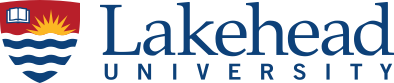 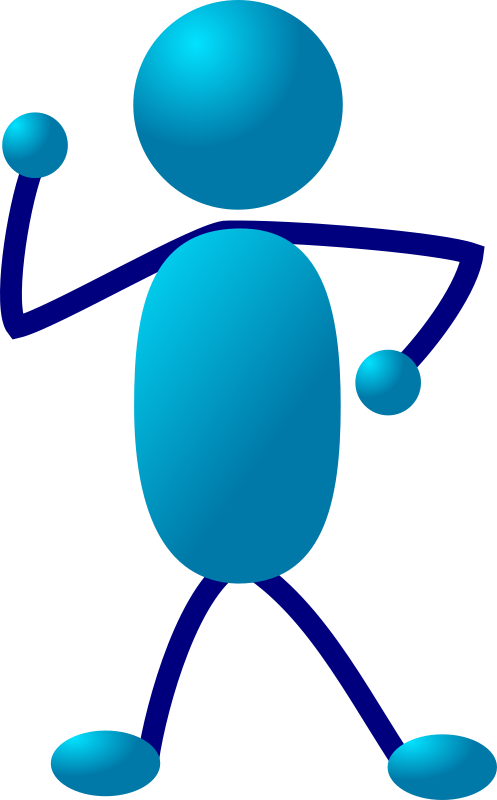 Personal information on this form is collected under the authority of section 14 of the Lakehead University Act and will be used to support development of teaching practice of the student named herein. The information will be kept secure and confidential at all times, and will be disclosed only to Lakehead University personnel and agents, such as the associate teacher assigned to the student’s placement, who need the information to support the said development. Any questions on this collection should be directed to: Chair, Undergraduate Studies, Faculty of Education, Lakehead University, 955 Oliver Road, Thunder Bay, Ontario P7B 5E1. Telephone: 807-343-8520.Lakehead University: Lesson Observation FormLakehead University: Lesson Observation FormLakehead University: Lesson Observation FormLakehead University: Lesson Observation FormLakehead University: Lesson Observation FormLakehead University: Lesson Observation FormLakehead University: Lesson Observation FormLakehead University: Lesson Observation FormLakehead University: Lesson Observation FormLakehead University: Lesson Observation FormLakehead University: Lesson Observation FormLakehead University: Lesson Observation FormLakehead University: Lesson Observation FormLakehead University: Lesson Observation FormLakehead University: Lesson Observation FormTeacher Candidate:                                                        Teacher Candidate:                                                        Teacher Candidate:                                                        Associate Teacher:                                                          Associate Teacher:                                                          Associate Teacher:                                                          Date:School:                                                                                             Subject/grade/course level observed:Subject/grade/course level observed:Subject/grade/course level observed:Subject/grade/course level observed:Subject/grade/course level observed:Subject/grade/course level observed:FA / FL:                                                                                                                                                                                        FA / FL:                                                                                                                                                                                        RatingN/ON/ON/ODAENFDNFDARCommentsCommentsCommentsProfessionalismProfessionalismProfessionalismProfessionalismProfessionalismProfessionalismProfessionalismProfessionalismProfessionalismProfessionalismProfessionalismProfessionalismDemonstrates care, trust, respect, and equity in interactions with students, associate teacher(s), colleagues and advisorDemonstrates care, trust, respect, and equity in interactions with students, associate teacher(s), colleagues and advisorDemonstrates care, trust, respect, and equity in interactions with students, associate teacher(s), colleagues and advisorDemonstrates care, trust, respect, and equity in interactions with students, associate teacher(s), colleagues and advisorDemonstrates care, trust, respect, and equity in interactions with students, associate teacher(s), colleagues and advisor*Self-assesses effectiveness of instruction; shares ideas for improvement/next stepsSelf-assesses effectiveness of instruction; shares ideas for improvement/next stepsSelf-assesses effectiveness of instruction; shares ideas for improvement/next stepsSelf-assesses effectiveness of instruction; shares ideas for improvement/next stepsSelf-assesses effectiveness of instruction; shares ideas for improvement/next steps*Positive Learning EnvironmentPositive Learning EnvironmentPositive Learning EnvironmentPositive Learning EnvironmentPositive Learning EnvironmentPositive Learning EnvironmentPositive Learning EnvironmentPositive Learning EnvironmentPositive Learning EnvironmentPositive Learning EnvironmentPositive Learning EnvironmentPositive Learning EnvironmentEngages in strategic, relationship-building conversations with studentsEngages in strategic, relationship-building conversations with studentsEngages in strategic, relationship-building conversations with studentsEngages in strategic, relationship-building conversations with studentsEngages in strategic, relationship-building conversations with students*Employs proactive, preventive low key management strategies Employs proactive, preventive low key management strategies Employs proactive, preventive low key management strategies Employs proactive, preventive low key management strategies Employs proactive, preventive low key management strategies *Gains and maintains student attention  Gains and maintains student attention  Gains and maintains student attention  Gains and maintains student attention  Gains and maintains student attention  *Implements safe practices and routines to maximize/organize time, space, movement and access to materialsImplements safe practices and routines to maximize/organize time, space, movement and access to materialsImplements safe practices and routines to maximize/organize time, space, movement and access to materialsImplements safe practices and routines to maximize/organize time, space, movement and access to materialsImplements safe practices and routines to maximize/organize time, space, movement and access to materials*Supports independent and collaborative work, giving clear, explicit instructions, and holding students accountable for learningSupports independent and collaborative work, giving clear, explicit instructions, and holding students accountable for learningSupports independent and collaborative work, giving clear, explicit instructions, and holding students accountable for learningSupports independent and collaborative work, giving clear, explicit instructions, and holding students accountable for learningSupports independent and collaborative work, giving clear, explicit instructions, and holding students accountable for learning*Models initiative and enthusiasm Models initiative and enthusiasm Models initiative and enthusiasm Models initiative and enthusiasm Models initiative and enthusiasm *Uses inclusive languageUses inclusive languageUses inclusive languageUses inclusive languageUses inclusive language*Embraces student-centered learningEmbraces student-centered learningEmbraces student-centered learningEmbraces student-centered learningEmbraces student-centered learning*Teaching PracticeTeaching PracticeTeaching PracticeTeaching PracticeTeaching PracticeTeaching PracticeTeaching PracticeTeaching PracticeTeaching PracticeTeaching PracticeTeaching PracticeTeaching PracticeDemonstrates proficiency in reading/writing/listening/speaking English/ language of instruction  Demonstrates proficiency in reading/writing/listening/speaking English/ language of instruction  Demonstrates proficiency in reading/writing/listening/speaking English/ language of instruction  Demonstrates proficiency in reading/writing/listening/speaking English/ language of instruction  Demonstrates proficiency in reading/writing/listening/speaking English/ language of instruction  *Prepares materials in advance of lesson; begins lesson ready to teach Prepares materials in advance of lesson; begins lesson ready to teach Prepares materials in advance of lesson; begins lesson ready to teach Prepares materials in advance of lesson; begins lesson ready to teach Prepares materials in advance of lesson; begins lesson ready to teach *Lesson plan (written) is comprehensive and shows logical development and sequence (Mental Set, Lesson, Assessment, Consolidation) Lesson plan (written) is comprehensive and shows logical development and sequence (Mental Set, Lesson, Assessment, Consolidation) Lesson plan (written) is comprehensive and shows logical development and sequence (Mental Set, Lesson, Assessment, Consolidation) Lesson plan (written) is comprehensive and shows logical development and sequence (Mental Set, Lesson, Assessment, Consolidation) Lesson plan (written) is comprehensive and shows logical development and sequence (Mental Set, Lesson, Assessment, Consolidation) *Demonstrates sufficient content/subject knowledge throughout lesson delivery(Mental Set, Lesson, Assessment, Consolidation)Demonstrates sufficient content/subject knowledge throughout lesson delivery(Mental Set, Lesson, Assessment, Consolidation)Demonstrates sufficient content/subject knowledge throughout lesson delivery(Mental Set, Lesson, Assessment, Consolidation)Demonstrates sufficient content/subject knowledge throughout lesson delivery(Mental Set, Lesson, Assessment, Consolidation)Demonstrates sufficient content/subject knowledge throughout lesson delivery(Mental Set, Lesson, Assessment, Consolidation)*Develops engaging, developmentally appropriate learning activities, towards specific learning goals, in ways that connect to and extend students’ prior knowledgeDevelops engaging, developmentally appropriate learning activities, towards specific learning goals, in ways that connect to and extend students’ prior knowledgeDevelops engaging, developmentally appropriate learning activities, towards specific learning goals, in ways that connect to and extend students’ prior knowledgeDevelops engaging, developmentally appropriate learning activities, towards specific learning goals, in ways that connect to and extend students’ prior knowledgeDevelops engaging, developmentally appropriate learning activities, towards specific learning goals, in ways that connect to and extend students’ prior knowledge*Uses questions, explanations, modeling, representations, examples and/or repeated practice to scaffold and check student understanding Uses questions, explanations, modeling, representations, examples and/or repeated practice to scaffold and check student understanding Uses questions, explanations, modeling, representations, examples and/or repeated practice to scaffold and check student understanding Uses questions, explanations, modeling, representations, examples and/or repeated practice to scaffold and check student understanding Uses questions, explanations, modeling, representations, examples and/or repeated practice to scaffold and check student understanding *Provides opportunities for students to share their thinking with each other, and to co-create deeper understandings Provides opportunities for students to share their thinking with each other, and to co-create deeper understandings Provides opportunities for students to share their thinking with each other, and to co-create deeper understandings Provides opportunities for students to share their thinking with each other, and to co-create deeper understandings Provides opportunities for students to share their thinking with each other, and to co-create deeper understandings *Adapts instruction/pacing/delivery in response to what students do and/or say Adapts instruction/pacing/delivery in response to what students do and/or say Adapts instruction/pacing/delivery in response to what students do and/or say Adapts instruction/pacing/delivery in response to what students do and/or say Adapts instruction/pacing/delivery in response to what students do and/or say *Begins to/uses differentiated instruction, altering content/delivery/assessment, to meet student needs (N/A practicum one) Begins to/uses differentiated instruction, altering content/delivery/assessment, to meet student needs (N/A practicum one) Begins to/uses differentiated instruction, altering content/delivery/assessment, to meet student needs (N/A practicum one) Begins to/uses differentiated instruction, altering content/delivery/assessment, to meet student needs (N/A practicum one) Begins to/uses differentiated instruction, altering content/delivery/assessment, to meet student needs (N/A practicum one) *Uses media and technology to engage learners and extend understanding (N/A practicum one)Uses media and technology to engage learners and extend understanding (N/A practicum one)Uses media and technology to engage learners and extend understanding (N/A practicum one)Uses media and technology to engage learners and extend understanding (N/A practicum one)Uses media and technology to engage learners and extend understanding (N/A practicum one)*Assessment/Evaluation Assessment/Evaluation Assessment/Evaluation Assessment/Evaluation Assessment/Evaluation Assessment/Evaluation Assessment/Evaluation Assessment/Evaluation Assessment/Evaluation Assessment/Evaluation Assessment/Evaluation Assessment/Evaluation Uses a variety of informal, deliberate assessment methods during lessons to include students in the assessment process, and to assess what students are learning and where they are struggling in relation to specific learning goals Uses a variety of informal, deliberate assessment methods during lessons to include students in the assessment process, and to assess what students are learning and where they are struggling in relation to specific learning goals Uses a variety of informal, deliberate assessment methods during lessons to include students in the assessment process, and to assess what students are learning and where they are struggling in relation to specific learning goals Uses a variety of informal, deliberate assessment methods during lessons to include students in the assessment process, and to assess what students are learning and where they are struggling in relation to specific learning goals Uses a variety of informal, deliberate assessment methods during lessons to include students in the assessment process, and to assess what students are learning and where they are struggling in relation to specific learning goals *Provides specific oral and written feedback to students on their work, delineating ways to improve Provides specific oral and written feedback to students on their work, delineating ways to improve Provides specific oral and written feedback to students on their work, delineating ways to improve Provides specific oral and written feedback to students on their work, delineating ways to improve Provides specific oral and written feedback to students on their work, delineating ways to improve *Key:   N/O: Not Observed         DAE: Developing as expected          NFD: Needs further development         AR/At Risk: Far below expectationsKey:   N/O: Not Observed         DAE: Developing as expected          NFD: Needs further development         AR/At Risk: Far below expectationsKey:   N/O: Not Observed         DAE: Developing as expected          NFD: Needs further development         AR/At Risk: Far below expectationsKey:   N/O: Not Observed         DAE: Developing as expected          NFD: Needs further development         AR/At Risk: Far below expectationsKey:   N/O: Not Observed         DAE: Developing as expected          NFD: Needs further development         AR/At Risk: Far below expectationsKey:   N/O: Not Observed         DAE: Developing as expected          NFD: Needs further development         AR/At Risk: Far below expectationsKey:   N/O: Not Observed         DAE: Developing as expected          NFD: Needs further development         AR/At Risk: Far below expectationsKey:   N/O: Not Observed         DAE: Developing as expected          NFD: Needs further development         AR/At Risk: Far below expectationsKey:   N/O: Not Observed         DAE: Developing as expected          NFD: Needs further development         AR/At Risk: Far below expectationsKey:   N/O: Not Observed         DAE: Developing as expected          NFD: Needs further development         AR/At Risk: Far below expectationsKey:   N/O: Not Observed         DAE: Developing as expected          NFD: Needs further development         AR/At Risk: Far below expectationsKey:   N/O: Not Observed         DAE: Developing as expected          NFD: Needs further development         AR/At Risk: Far below expectationsKey:   N/O: Not Observed         DAE: Developing as expected          NFD: Needs further development         AR/At Risk: Far below expectationsKey:   N/O: Not Observed         DAE: Developing as expected          NFD: Needs further development         AR/At Risk: Far below expectationsKey:   N/O: Not Observed         DAE: Developing as expected          NFD: Needs further development         AR/At Risk: Far below expectationsProcessMap of classroom and movement during lesson                                        Front of Classroom – Smart BoardMake an appointment through AT or TC to determine time of the lesson to be observed.Inform both AT and TC of intent to observe and record lesson.Complete observation form.Share completed form and observations with the TC.Save lesson observation to TC’s folder in Google drive.Email copy of lesson observation form to TC (and to FA/FL/PEC as required).Document dates of lesson observations/debriefings.